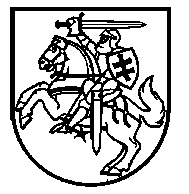 Lietuvos Respublikos VyriausybėnutarimasDėl LIETUVOS RESPUBLIKOS VYRIAUSYBĖS 1998 M. LIEPOS 17 D. NUTARIMO NR. 892 „DĖL LIETUVOS RESPUBLIKOS SOCIALINĖS APSAUGOS IR DARBO MINISTERIJOS NUOSTATŲ PATVIRTINIMO“ PAKEITIMO2016 m. balandžio 20 d. Nr. 392
VilniusLietuvos Respublikos Vyriausybė nutaria:1. Pakeisti Lietuvos Respublikos socialinės apsaugos ir darbo ministerijos nuostatus, patvirtintus Lietuvos Respublikos Vyriausybės 1998 m. liepos 17 d. nutarimu Nr. 892 „Dėl Lietuvos Respublikos socialinės apsaugos ir darbo ministerijos nuostatų patvirtinimo“:1.1. Pakeisti 11 punktą ir jį išdėstyti taip:„11. Socialinės apsaugos ir darbo ministerijos veikla organizuojama vadovaujantis ministro patvirtintais strateginiais ir metiniais veiklos planais, kitais planavimo dokumentais. Ministerijos strateginiai ir metiniai veiklos planai skelbiami ministerijos interneto svetainėje.Ministerijos veiklos planų vykdymą vertina ministerijos Centralizuotas vidaus audito skyrius.“1.2. Pakeisti 26 punktą ir jį išdėstyti taip:„26. Socialinės apsaugos ir darbo ministerijos vidaus auditą atlieka ministerijos Centralizuotas vidaus audito skyrius teisės aktų nustatyta tvarka.“2. Šis nutarimas įsigalioja 2016 m. rugsėjo 1 dieną.Ministras Pirmininkas	Algirdas ButkevičiusSocialinės apsaugos ir darbo ministrė	Algimanta Pabedinskienė